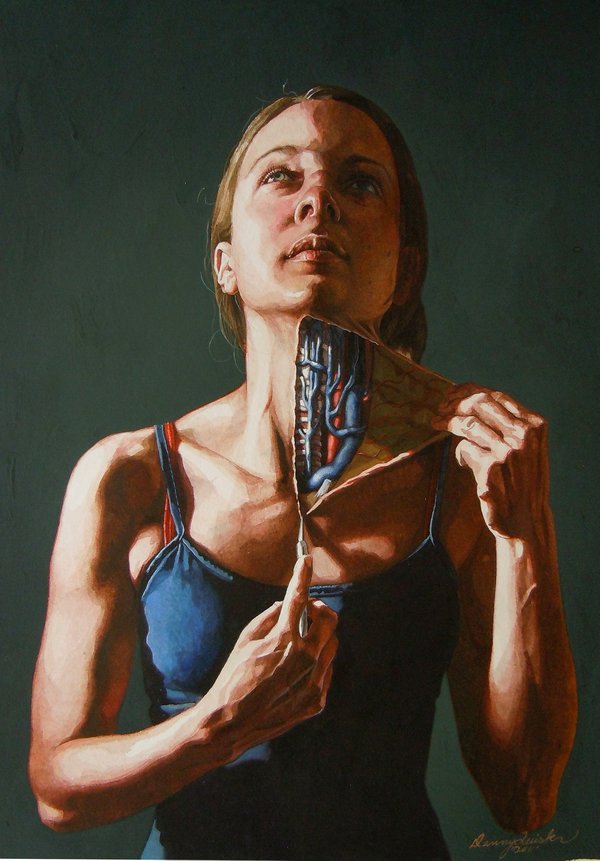 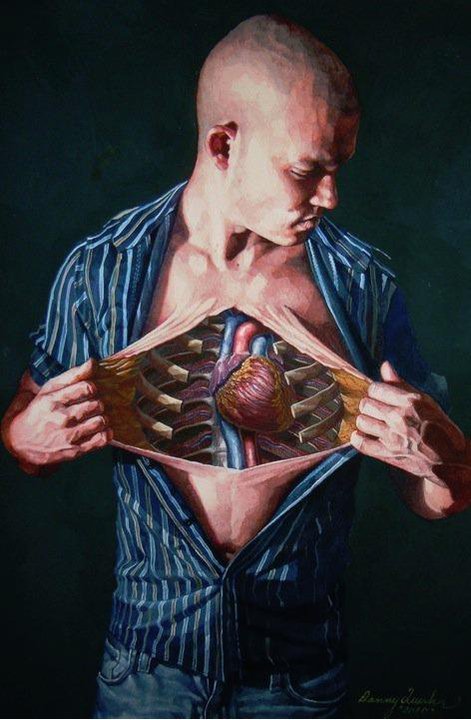 Anatomical Self-Dissections by Danny QuirkBeautiful yet somewhat chilling watercolor paintings by artist Danny Quirk who lives and works out of Springfield, Massachusetts. On his website, he said:“My anatomical works combine classic poses, in dramatic lighting, with a very contemporary twist… illustrating what’s underneath the skin, and the portrayed figure dissects a region of their body to show the structures that lay beneath.”